ELEVENTH MEETING OF PARTNERS OF THE EAST ASIAN – AUSTRALASIAN FLYWAY PARTNERSHIPBrisbane, Queensland, Australia, 12-17 March 2023 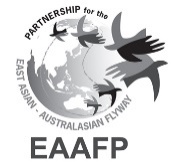 Draft Document 7Report on Secretariat Activities and Budget 2019 - 2022 Prepared by the EAAFP SecretariatIntroductionThe EAAFP Secretariat follows the fiscal year of the R.O Korea that starts on 1 January and ends on 31 December and maintains accurate and detailed financial records of its operation that are inspected by an international independent auditor, their annual auditor’s report till 2019 - 2021 can be made available to Partners for inspection on the EAAFP website . Due to the COVID-Pandemic, the 11th Meeting of Partners (MOP11) has to be postponed to March 2023, which was supposed to be in early 2021, hence the 2 years cycled report for 2019-2020 from the Secretariat could not produce and report to the Meeting of Partners, instead, the Secretariat regularly reported to the Management Committee and approved the work and budget plan for 2021 – 2022 from the Finance Sub-Committee. Since the EAAFP Strategic Plan for 2019 – 2028 has been adopted in MOP10, the Secretariat developed the work plan for 2019 – 2022 with a focus on the implementation of the Key Result Area and allocated the budget accordingly. Because of the travel restriction from COVID, the Secretariat and Partners could not implement and initiate some planned activities but delivered the most which were not required a oversea journey e.g. CEPA activities, Regional Activities (Yellow Sea World Natural Heritage Sites nomination, Regional Flyway Initiative) Report on activities 2019 – 2022 Activities undertaken in 2019 (Highlights: https://www.eaaflyway.net/work-and-achievements-of-eaafp-partners-and-secretariat-in-2019/)Activities undertaken in 2020 (Highlights: https://www.eaaflyway.net/2020-eaafp-work-and-achievements/) Activities undertaken in 2021 (Highlights: https://www.eaaflyway.net/2021-eaafp-review/) Activities undertaken in 2022 (Highlights: https://www.eaaflyway.net/2022-eaafp-review/) Synergies and Partnership [Annex 4]The Secretariat continued to streamline activities in line with Multilateral Environmental Agreements (MEAs). The Secretariat participated in the Thirteenth Meeting of Conference of the Parties to the Convention on the Conservation of Migratory Species of Wild Animals (CMS COP 13) held in Gandhinagar, India, in 2020; CBD subsidiary meeting in 2020; the 14th meeting of the Conference of the Contracting Parties of the Convention on Wetlands (Ramsar COP14) held in Wuhan, China and Geneva, Switzerland in 2022, where issues such as Illegal Killing, Taking and Trade of Migratory Birds, Flyway-scale conservation for migratory waterbirds were brought up through meetings, interventions and side events. On the regional scale, Memorandum of Understanding (MoU) were signed between the Secretariat with other Ramsar Regional Initiatives, including Indo-Burma Ramsar Regional Initiative (IBRRI) in 2020, and Ramsar Regional Centre – East Asia in 2021, to strengthen wetland and migratory waterbirds conservation like information sharing, and avoid duplication of efforts such as capacity building. Resource mobilization mechanisms were developed and implemented. The Regional Flyway Initiative, in collaboration with the Asian Development Bank, BirdLife International and the Secretariat, was launched in 2021 during the CBD COP15, to mobilize large-scale financing for supporting the protection, maintenance, and restoration of wetlands in East and Southeast Asia that are internationally important for migratory waterbirds. After the EAAFP Foundation was established in 2019 to enhance fundraising, several corporates became sponsors to support the work of EAAFP, and a EAAFP Corporate Champion Programme was initiated. During the COVID pandemic, the Secretariat had a chance to work closely with local stakeholders due to international travel restrictions. Local support were provided and projects were established to facilitate site management after the inscription of Korean Getbol World Heritage Site, Sister Site Programme between  Incheon Metropolitan City, Republic of Korea and Hong Kong Special Administrative Region, People’s Republic of China, and Flyway Network Site Hwaseong Wetlands. Annex 1Income 2019-2022 (as of 10 February 2023)Annex 2Budget report 2019-2022 (as of 10 February 2023)Annex 3Financing the Secretariat workplan 2019-2022 (as of 10 February 2023)	Annex 4 Table of MoUs signed with EAAFP SecretariatObjectivesActivitiesResults/outputsIndicators1. Develop Flyway Site Network (Sites that are designated as FNS are often designated as Ramsar Sites later)Provide advice and technical support to existing sites and the designation of new Flyway Network Site (FNS); Provide small grants to on a trial basis between 2019 - 2020, to promote their designation New four FNSs were designated in RO Korea (3 including Incheon Songdo Tidal Flat Ramsar site), Cambodia (1) and supported small grants for promotion events or producing materials (e.g. signboards, leaflets and brochures) for public awareness.  Flyway Site Network now has 145 sites.New important sites for migratory waterbirds (mainly wetland) were nominated and 3 signboards, leaflet, celebrating events for new sites were supported.  The number of news disseminated via EAAFP website and social media channel2. CEPA on migratory waterbirds and their habitatsProvide regular news about the EAAFP and the Ramsar Convention etc on the EAAFP website and social media channels. Publishing a quarterly eNewsletter to all 1,854 subscribers including EAAFP Partners News uploaded on to the EAAFP website at least on a weekly basis, and Facebook / Twitter / Instagram dailyFacebook members now increased to >65,000 (400 posts)Twitter members now increased to > 1200 (400 posts)Instagram members now increased to >660 (400 posts) 2. CEPA on migratory waterbirds and their habitatsLaunch a new “Friday Network Site (FNS)” campaign29 FNS Card News published on social media every Friday Facebook members now increased to >65,000 (400 posts)Twitter members now increased to > 1200 (400 posts)Instagram members now increased to >660 (400 posts) 2. CEPA on migratory waterbirds and their habitatsCEPA activities and update, produce and distribute CEPA materialsTalks and seminars, booths at local events were organized to reach out to general public and youth. Name Card Holders on Black-faced Spoonbill, White-naped Crane created. A new version of EAAFP introduction video produced. More than 20 talks and events reaching out to over 9,000 students and general public through meetings, workshops and events CEPA materials were distributed2. CEPA on migratory waterbirds and their habitatsPromote World Wetland Day and World Migratory Bird Day events in the Flyway countries2019 WMBD video and factsheet with the theme of “Be the Solution of Plastic Pollution” published. Supported CMS to produce different national languages in EAAF. A WMBD public event for local people was organized in RO Korea together with over 100 participants including students, teachers and site managers. Small grants for EAAFP Partners were provided for partners.In RO Korea, EAAFP Secretariat organized WMBD events in May and Oct 2019. In May, by inviting Ramsar Secretary-General, the Ramsar Convention and importance of wetland were recognized.12 small grant funds in total for WMBD celebrations in Mongolia, Philippines, Bangladesh, Cambodia, DPR Korea in the Flyway were provided through WMBD Small Grant Program (Webpage) 2. CEPA on migratory waterbirds and their habitatsPhoto Contest and Bird RaceEAAFP launched its first which is in line with the EAAFP’s theme for 2019 – 2020, to highlight that human being is linked with migratory waterbirds and the wetlands they rely on, in our daily lives, culture, tradition, and art. Moreover, everyone along the Flyway, including farmers, fishermen, land managers, NGOs, researchers and others can play a role in the conservation of migratory waterbirds and the sustainable management of their habitats. Sony Electronics Asia Pacific was the sponsor of the contest, fully supporting the project. In total 1,116 photos were submitted by 351 participants from within the EAAF and outside of the flyway.  It contributed enormously to raise awareness of conservation of migratory waterbirds and habitats in the EAA Flyway by reaching to general public, Site Managers, Youth. EAAFP was also able to raise resources to organize public events in the form of bird race and public lecture in Hong Kong, Thailand, Sep in 2019 Photo contest (Webpage)- 351 entrants, 1116 entries.2019 HK Bird Watching Marathon Race (Article) – Over 100 participants, 26 teams Bird Walk (Article) in Thailand – 54 participants in total2. CEPA on migratory waterbirds and their habitatsNew CEPA Action Plan for 2019 – 2024 was finalized and integrated into the newly developed Resourcing Plan Implementation of the CEPA Action Plan CEPA action plan was introduced during 3 site managers training, also CEPA strategy and actions were reflected in objectives 1-63. Research, monitoring, knowledge generation & Capacity buildingAnnual Small Grant program to support projects of EAAFP Working Groups (WG) and Task Forces (TF)EAAFP Secretariat improved the application guideline and supported WG and TF activities proposals through the EAAFP Small Grant program7 WG/TF projects were supported e.g. Survey, Assessment, Monitoring and etc. (Article) 3. Research, monitoring, knowledge generation & Capacity buildingCollect and translate (with the support of the Country Partners) the key documents from MOP10The new 2019 – 2028 Strategic Plan and 2018 – 2024 CEPA Action Plan translated into Partners language Translated 13 different Partners languages of key documents 3. Research, monitoring, knowledge generation & Capacity buildingConnecting relevant people and participating or hosting events/workshops along the flywayEngage EAAFP Partners and collaborators participated in the EAAFP Secretariat’s 10th anniversary event and Year-end reception; Co-organize and attend the relevant meetings in the flyway Over 200 participants attended (Article) to the Secretariat’s event; Engaged in 24 workshops and events along the flyway4. Capacity buildingSupport the national-wide activities and site manager workshop by sharing of experience and best practice from Ramsar and EAAFP sites  Identify the needs of the organization of national and regional site managers workshop Organization of three national site managers workshop in RO Korea, DPR Korea and China 5. Flyway-wide approaches to conservationSupport IUCN Yellow Sea WG meetings as a co-facilitator to build on IUCN Res 28 and 42, World Heritage nomination and other initiativesSupport to the inscription of the Coast of Yellow-Sea – Bohai of China (Phase I) and provide ongoing supports on Korean Tidal nomination process to World Heritage List.As a part of the implementation of the IUCN Res, with IUCN and RRC-EA, organized two workshops and meetings; In the purpose of public awareness at national and international level in DPR Korea, EAAFP supported the organization of Swan Goose festival in Mundok, Ramsar Site. Two Yellow Sea WG meetings held in Beijing, China and Shinan, RO Korea (Nov)5. Flyway-wide approaches to conservationSupport the 2nd ASEAN Flyway Network meetingWork with the ASEAN Centre for Biodiversity (ACB) and the Singapore government to hold a meeting of the Network in Malaysia and to develop the Phase II proposal The inaugural Meeting of the ASEAN Flyway Network was held in Malaysia (May) (Article) 5. Flyway-wide approaches to conservationSupport the EAAFP Sister Sites arrangement Liaising the Sister Site arrangement between Incheon Metropolitan City, RO Korea and Hong Kong, PR China (Nov)10th Sister sites registered (Article) 5. Flyway-wide approaches to conservationDevelop an EAAFP Resourcing Plan at EAAFP Finance Sub-Committee meeting (Sep)To mobilize resources for high-impact interventions for Partners, the Resource Plan was developed with the support of the members of Finance Sub-Committee  The Resource Plan was draft and distributed with Partners.5. Flyway-wide approaches to conservationEstablishment and operation of the new EAAFP Science Unit In EAAFP MoP10 (2018), Science Unit was established officially ObjectivesActivitiesResults/outputsIndicators1. Develop Flyway Site Network (Sites that are designated as FNS are often designated as Ramsar Sites later)Provider advice and technical support to existing sites and the designation of new Flyway Network Site (FNS); Continuously provide small funds to on a trial basis, to promote their designation by organizing celebrations, production of signboards and leaflets etcNew 3 FNSs were designated in RO Korea (Daebudo Tidal Flat, Ramsar Site), Australia (South-East Gulf of Carpentaria: Leichhardt River to Gore Point – Wernadinga Coast), Myanmar (Inlay Lake Wildlife Sanctuary, Ramsar Site) and supported the Small Grants  for promotion events or producing materials (e.g. signboards, leaflets and brochures) for public awareness. Flyway Site Network now has 148 sites; Provide technical advice on local sites – Hwaseong Wetlands (EAAF142), Incheon Songdo Tidal Flat (EAAF 145) New important sites for migratory waterbirds (mainly wetland) were nominated The number of news items disseminated via EAAFP website and social media channel (link)2. CEPA on migratory waterbirds and their habitatsProvide regular news about the EAAFP, the Ramsar Convention etc on the EAAFP website and social media channels; publish a quarterly-released eNewsletter News uploaded to the EAAFP website at least on weekly basis, and Facebook / Twitter / Instagram on daily basis.29 FNS Card News published on social media every FridayFacebook members now increased to >64,000 (>500 posts)Twitter members now increased to > 1700 (>500 posts)Instagram members now increased to near 1,000 (>500 posts) EAAFP eNewsletter with 3,460 subscribers2. CEPA on migratory waterbirds and their habitatsUpdate, produce and distribute CEPA materials and participating or organizing CEPA activitiesWebinars were organized and talks for local events to raise awareness to the general public and youth. A new brochure of EAAFP targeting for general public was produced.Six webinars were organized reaching over 1,000 audiences. Two other hybrid online talks took place with local universities; A new brochure of EAAFP was made in English and Korean2. CEPA on migratory waterbirds and their habitatsPromote World Wetland Day and World Migratory Bird Day events in the Flyway countriesSocial media and news article was posted to promote World Wetland Day in 2020. A Flyway Network Site in Myanmar (Inlay Lake Wildlife Sanctuary) was announced on that day. WMDB small grant for EAAFP was provided. A WMBD 2020 video was produced. Webinars were conducted to reach out to the general public. A photo contest was organized in line with WMBD., #LegflagChallenge Photo contest was launched in line with the WMBD 2020, in collaboration with BirdLife International, Oriental Bird Club and Spoon-billed Sandpiper Task Force, to encourage photographers and bird watchers to report sightings of tags and legflags of waterbrids. The event was held from Sept to mid-November. (link)World Wetlands Day was promoted with 9 SNS posts and 1 news article and email and newsletter alert to Partners. 15 projects from 8 flyway countries for the WMBD small grant in the two events (May and Oct). (link) The WMBD video was shared and viewed by more than 4,000 views in Eng (on youtube) and 3,000 views in the Korean version (the video was posted by MOEK). A Tagalog version was produced too. Three webinars were carried out on Zoom (over 600 attendees) and Facebook Live (over 1.6k views). Two watch parties were organized on Facebook with over 5.7k views. (link)Near 120 entries from 11 countries joined the campaign. Three winners were selected. (link) The campaign helped to linked up with bird watching communities and scientists. 2. CEPA on migratory waterbirds and their habitatsHold a flyway-wide Youth Forum organizationThe first-ever Flyway Youth Forum, organized by The East Asian – Australasian Flyway Partnership (EAAFP) and Youth Engaged in Wetlands (YEW), sponsored by Hanns Seidel Foundation, was held virtually over two consecutive weekends from 28 Nov to 6 Dec, 2020. Its aim was to connect youth with different backgrounds in the EAA Flyway through a series of intensive virtual workshops, platform exchanges, and networking activities, developed for young people between the ages of 18 and 30 years old to explore youth engagement in the conservation of wetlands and migratory waterbirds along the flyway. (link)A total number of 134 attendees, including 87 selected youth leaders from 26 countries or regions, 28 trainers, speakers and facilitators participated in the virtual event. A youth presentation platform, 5 training workshops and a Flyway World Café (international Dialogue) were carried out. Ms. Martha Rojas Urrego, Secretary General of Ramsar Convention Secretariat gave keynote speech, and Mr. Nick Crameri from the Secretariat of the Ramsar Convention on Wetlands contributed as a panelist. A youth Declaration was produced by the youth participants at the end of the Forum. (link)2. CEPA on migratory waterbirds and their habitatsDevelop different languages of EAAFP webpage In progress3. Research, monitoring, knowledge generation and exchangeSupport the activities of the EAAFP Working Groups (WG) and Task Forces (TF) EAAFP Secretariat improved the application guideline and supported WG and TF activities proposals on illegal hunting, trading issues and key species conservation through the EAAFP Small Grant program.Development of the guideline for the partnership; Strengthen the Single Species Network7 WG/TF projects were supported  e.g. Survey, Assessment, Monitoring and etc. (link)Establishment of  a national Far Eastern Curlew Network for Korean Peninsula and continuing work of the Incheon Black-faced Spoonbill Network 3. Research, monitoring, knowledge generation and exchangeCollect and translate (with the support of the Country Partners), the key documents from MOP10The new translated 2019 – 2028 Strategic Plan and 2018 – 2024 CEPA Action Plan uploaded on the Key Documents webpage after the proofread by PartnersUploaded 9 different Partners languages of key documents (Strategic Plan, CEPA Action Plan)4. Capacity buildingSupport the sharing of experience and good practices at the international level for the management of FNSIdentify the needs of the organization of national and regional site managers workshopOrganization of an international symposium for Hwaseong Wetlands (link)4. Capacity buildingSupport the national-wide activities and site manager workshop by sharing of experience and best practice from Ramsar and EAAFP sites  Identify the needs of the organization of national and regional site managers workshop Organization of at least one national site managers workshop and support of the activities in the flyway 4. Capacity buildingProduce the tutorial (webinar) for the Reporting Template and EAAFP Resourcing Plan Partners submit their report on time with all questionnaires filled. The Resourcing Plan be endorsed by the Partnership at MOP11. The level of understanding of the Partners on the purpose and the elements of the Reporting Template and the Resourcing Plan.5. Flyway-wide approaches to conservationSupport Yellow Sea WG meetings, building on IUCN Res 28 and 42, World Heritage nomination and other initiativesFinalize the IUCN WG Workplan and implement proposed activities with three governments at the scheduled 4th meeting; the side event at IUCN WCC 2020; Support the Phase II of the Coast of Yellow-Sea – Bohai of China and provide ongoing support on Korean Tidal Flat nomination process to World Heritage List which will be decided in July 2020  Provision of the technical advices for the Korean Tidal Flat nomination; Finalization of IUCN Working Group Workplan and activities items5. Flyway-wide approaches to conservationSupport the new design of the ASEAN Flyway Network initiative Phase II and expansion of the ASEAN NetworkWork collaboratively with the ASEAN Centre for Biodiversity (ACB) and the Singapore government to plan the phase II; Synergized with IBRRI SecretairatMOU with IBRRI Secretariat5. Flyway-wide approaches to conservationDevelop new EAAFP Sister Sites arrangement Develop the guideline of the Sister Site Program and assist Partners to maintain and implement their Sister Site arrangementOrganization of the Incheon – Hong Kong Black-faced Spoonbill Conservation Forum5. Flyway-wide approaches to conservationSupport and promote the Partnership through presentations, meetings, side-events and exhibitions in the Flyway Contribute to CMS COP 13 in Feb 2020; Engagement with other global and regional entitiesInputs to the global agenda linking with new Strategic Plan in CMS COP, UNDP-GEF Yellow Sea Large Marine Ecosystem Commission, GCF IEU Talk and NEASPEC SOM MeetingObjectivesActivitiesResults/outputsIndicators1. Develop Flyway Site Network (Sites that are designated as FNS are often designated as Ramsar Sites later)Provide advice and technical support to existing sites and the designation of new Flyway Network Site (FNS); Provide small grants to on a trial basis between 2019 - 2020, to promote their designation New four FNSs were designated in RO Korea (3 including Incheon Songdo Tidal Flat Ramsar site), Cambodia (1) and supported small grants for promotion events or producing materials (e.g. signboards, leaflets and brochures) for public awareness.  Flyway Site Network now has 145 sites.New important sites for migratory waterbirds (mainly wetland) were nominated and 3 signboards, leaflet, celebrating events for new sites were supported.  The number of news disseminated via EAAFP website and social media channel2. CEPA on migratory waterbirds and their habitatsProvide regular news about the EAAFP and the Ramsar Convention etc on the EAAFP website and social media channels. Publishing a quarterly eNewsletter to all 1,854 subscribers including EAAFP Partners News uploaded on to the EAAFP website at least on a weekly basis, and Facebook / Twitter / Instagram dailyFacebook members now increased to >65,000 (400 posts)Twitter members now increased to > 1200 (400 posts)Instagram members now increased to >660 (400 posts) 2. CEPA on migratory waterbirds and their habitatsLaunch a new “Friday Network Site (FNS)” campaign29 FNS Card News published on social media every Friday Facebook members now increased to >65,000 (400 posts)Twitter members now increased to > 1200 (400 posts)Instagram members now increased to >660 (400 posts) 2. CEPA on migratory waterbirds and their habitatsCEPA activities and update, produce and distribute CEPA materialsTalks and seminars, booths at local events were organized to reach out to general public and youth. Name Card Holders on Black-faced Spoonbill, White-naped Crane created. A new version of EAAFP introduction video produced. More than 20 talks and events reaching out to over 9,000 students and general public through meetings, workshops and events CEPA materials were distributed2. CEPA on migratory waterbirds and their habitatsPromote World Wetland Day and World Migratory Bird Day events in the Flyway countries2019 WMBD video and factsheet with the theme of “Be the Solution of Plastic Pollution” published. Supported CMS to produce different national languages in EAAF. A WMBD public event for local people was organized in RO Korea together with over 100 participants including students, teachers and site managers. Small grants for EAAFP Partners were provided for partners.In RO Korea, EAAFP Secretariat organized WMBD events in May and Oct 2019. In May, by inviting Ramsar Secretary-General, the Ramsar Convention and importance of wetland were recognized.12 small grant funds in total for WMBD celebrations in Mongolia, Philippines, Bangladesh, Cambodia, DPR Korea in the Flyway were provided through WMBD Small Grant Program (Webpage) 2. CEPA on migratory waterbirds and their habitatsPhoto Contest and Bird RaceEAAFP launched its first which is in line with the EAAFP’s theme for 2019 – 2020, to highlight that human being is linked with migratory waterbirds and the wetlands they rely on, in our daily lives, culture, tradition, and art. Moreover, everyone along the Flyway, including farmers, fishermen, land managers, NGOs, researchers and others can play a role in the conservation of migratory waterbirds and the sustainable management of their habitats. Sony Electronics Asia Pacific was the sponsor of the contest, fully supporting the project. In total 1,116 photos were submitted by 351 participants from within the EAAF and outside of the flyway.  It contributed enormously to raise awareness of conservation of migratory waterbirds and habitats in the EAA Flyway by reaching to general public, Site Managers, Youth. EAAFP was also able to raise resources to organize public events in the form of bird race and public lecture in Hong Kong, Thailand, Sep in 2019 Photo contest (Webpage)- 351 entrants, 1116 entries.2019 HK Bird Watching Marathon Race (Article) – Over 100 participants, 26 teams Bird Walk (Article) in Thailand – 54 participants in total2. CEPA on migratory waterbirds and their habitatsNew CEPA Action Plan for 2019 – 2024 was finalized and integrated into the newly developed Resourcing Plan Implementation of the CEPA Action Plan CEPA action plan was introduced during 3 site managers training, also CEPA strategy and actions were reflected in objectives 1-63. Research, monitoring, knowledge generation & Capacity buildingAnnual Small Grant program to support projects of EAAFP Working Groups (WG) and Task Forces (TF)EAAFP Secretariat improved the application guideline and supported WG and TF activities proposals through the EAAFP Small Grant program7 WG/TF projects were supported e.g. Survey, Assessment, Monitoring and etc. (Article) 3. Research, monitoring, knowledge generation & Capacity buildingCollect and translate (with the support of the Country Partners) the key documents from MOP10The new 2019 – 2028 Strategic Plan and 2018 – 2024 CEPA Action Plan translated into Partners language Translated 13 different Partners languages of key documents 3. Research, monitoring, knowledge generation & Capacity buildingConnecting relevant people and participating or hosting events/workshops along the flywayEngage EAAFP Partners and collaborators participated in the EAAFP Secretariat’s 10th anniversary event and Year-end reception; Co-organize and attend the relevant meetings in the flyway Over 200 participants attended (Article) to the Secretariat’s event; Engaged in 24 workshops and events along the flyway4. Capacity buildingSupport the national-wide activities and site manager workshop by sharing of experience and best practice from Ramsar and EAAFP sites  Identify the needs of the organization of national and regional site managers workshop Organization of three national site managers workshop in RO Korea, DPR Korea and China 5. Flyway-wide approaches to conservationSupport IUCN Yellow Sea WG meetings as a co-facilitator to build on IUCN Res 28 and 42, World Heritage nomination and other initiativesSupport to the inscription of the Coast of Yellow-Sea – Bohai of China (Phase I) and provide ongoing supports on Korean Tidal nomination process to World Heritage List.As a part of the implementation of the IUCN Res, with IUCN and RRC-EA, organized two workshops and meetings; In the purpose of public awareness at national and international level in DPR Korea, EAAFP supported the organization of Swan Goose festival in Mundok, Ramsar Site. Two Yellow Sea WG meetings held in Beijing, China and Shinan, RO Korea (Nov)5. Flyway-wide approaches to conservationSupport the 2nd ASEAN Flyway Network meetingWork with the ASEAN Centre for Biodiversity (ACB) and the Singapore government to hold a meeting of the Network in Malaysia and to develop the Phase II proposal The inaugural Meeting of the ASEAN Flyway Network was held in Malaysia (May) (Article) 5. Flyway-wide approaches to conservationSupport the EAAFP Sister Sites arrangement Liaising the Sister Site arrangement between Incheon Metropolitan City, RO Korea and Hong Kong, PR China (Nov)10th Sister sites registered (Article) 5. Flyway-wide approaches to conservationDevelop an EAAFP Resourcing Plan at EAAFP Finance Sub-Committee meeting (Sep)To mobilize resources for high-impact interventions for Partners, the Resource Plan was developed with the support of the members of Finance Sub-Committee  The Resource Plan was draft and distributed with Partners.5. Flyway-wide approaches to conservationEstablishment and operation of the new EAAFP Science Unit In EAAFP MoP10 (2018), Science Unit was established officially ObjectivesActivitiesResults/outputsIndicators1. Develop Flyway Site Network (Sites that are designated as FNS are often designated as Ramsar Sites later)Provider advice and technical support to existing sites and the designation of new Flyway Network Site (FNS); Continuously provide small funds to on a trial basis, to promote their designation by organizing celebrations, production of signboards and leaflets etcDesignation of Rongcheng Swan National Nature Reserve and Gochang Getbol. The Network now has 152 sites; Provided technical advice on FNSs, conducted ecological surveys at the sites, focusing on target species Black Faced Spoonbill, Red Crowned Crane; Provision technical advice on local sites – Hweseong Wetlands (EAAF142), Incheon Songdo Tidal Flat (EAAF 145, Ramsar Site), Gochang Getobl (EAAF 153, Ramsar Site), Upo Wetland (EAAF 096, Ramsar Site), Yubudo Tidal Flat (EAAF 101, Ramsar Site).Coalition of the Feedback from Partners, Working Groups, Task Forces and other external stakeholders on the draft guidelines. Assist in the development of the master plan for Hwaseong Wetlands. (EAAF142) with WWT and of the preparation of a Ramsar Information Sheet; Support the implementation of the Sister Site Agreement between Incheon and Hong Kong government; Survey report of Black-faced Spoonbill (BFS) census in 2022; Organization of International, Black-faced Spoonbill Forum with other countries e.g. Japan, PR China, Vietnam   New important sites for migratory waterbirds (mainly wetlands) were nominated The number of news items disseminated via the EAAFP website and social media channel (link)EAAFP MOP11 Papers are submitted (link)Vision Planning Report for the wise use of Hwaseong Wetlands to be completed (Jan 2023); Report for the local citizen ecological survey group; Report for the Far Eastern Curlew habitat survey in the Philippines to contribute to its CMS Single Species Action Plan; Report of the monitoring survey of Songdo Ramsar Sites, Ganghwa; Organization of the 3rd Incheon-Hong Kong Black-faced Spoonbill Conservation Cooperation Forum (link)2. CEPA on migratory waterbirds and their habitatsProvide regular news about the EAAFP, the Ramsar Convention etc on the EAAFP website and social media channels; publish a quarterly-released eNewsletter News article uploaded to the EAAFP website at least on a weekly basis, Included in the monthly eNewsletter (link) and other news postings on Facebook/Twitter/Instagram on a daily basis, also posts on Linkedin, Naver (Korean), Wechat (Chinese). The 19 Partners countries page updated,4 FNS were introduced card news also translated to Korean and shared on social media (link) News Articles: EAAFP Home page viewers (>140,000, average: 14,000/month) (158 articles); Monthly EAAFP eNewsletter with 1,548 subscribers; Facebook followers >62,000 (>340 posts) Twitter members now increased to > 2,300 (>400  tweets) Instagram members now increased to > 1,500 (>390 posts);Naver: 99 Subscribers, 5151 visitors, 101 postsWechat: 15 posts; Updates on National Page Resource Sections (link)FNS sites promoted, and previous card news translated to Korean; Introduced on WWF Korea’s Panda email2. CEPA on migratory waterbirds and their habitatsUpdate, produce and distribute CEPA materials and participating or organizing CEPA activitiesEAAFP attended and actively participated in at least 10 CEPA-related local and international events some of which were at FNSs or Ramsar Sites.Support Incheon-Hong Kong Sister Site Program (as a part of 1.3) by developing the new BFS Teaching kit (link), an Environmental education workshop (link) held in Aug; a “Birds and Schools” event held in Dec with WLI in Dec (link) Providing lectures and site visit to students from SUNY, Masong Highschool, George Mason University, Incheon Catholic University, based in Ro KoreaResearch and promote materials for Capacity building, Case studies and CEPA resources Publication of EAAFP banner for exhibitionActivities and events supported: e.g. Korean  WWD event, MOE Korea WMBD event, and the new World Heritage Sites: Suncheon Symposium and Asian Bird Fair (link),Ganghwa Big Bird Race,  Gochang FNS Big Bird Race (link), Shinan Symposium (link)Environmental Education Workshop collaborated with WWF-Hong Kong, more than 30 educators from Korea trained. Birds and Schools event with 5 schools, 40-50 students and educators participated.> 70 students participatedResource Page developed (link)New exhibition banner about EAAFP published (link); Updates on Flyway Site Network (FSN) Leaflet 2. CEPA on migratory waterbirds and their habitatsPromote World Wetland Day and World Migratory Bird Day events in the Flyway countriesWMDB Small Grant for EAAFP was provided (link) to EAAF countries (both Partners and non-Partners can apply)Social media and news article was posted to promote World Wetlands Day and World Wetland Day in 2022A series of webinars were conducted to reach out to the general public.14 projects funded to WMBD Small Grant Fund, with over 52,000 participants in total (link). Official poster of WMBD was translated to 14 languages of EAA Flyway Countries (link), over 20 social media posts for promotion of WWD and WMBD (link),  4 related new article published (Links 1,2,3,4), The First co-organizing webinars with WMBD Partners in Oct (CMS, AEWA and EFTA) was held (link), and 2 others by the Secretariat (link1, 2), reaching over 150 online audiences, A local event with Seoul Science Museum was held (link)2. CEPA on migratory waterbirds and their habitatsHold a flyway-wide Youth Forum organization3 training workshops on topics on local community engagement, nature-based solution, project management, conservation story-telling and communication respectively were conducted.Small Grants for 5 selected projects were provided (link), 1 finalist winner (link), the implementation was led by mentors till the closing ceremony World Seabird Day talk series: Year of the Terns Photo Competition; Factsheet of selected tern species in EAA Flyway; 8 tern species were introduced as “Tern of the Month” and promoted on social mediaThe series of workshops were held (2nd link, 3rd link, 4th link); A todal of 330 youth benefited from the workshopsFive teams of 20 youth benefited from the sponsorship and the mentorship programme (report link)A total of 370 audiences reached, the Year of Tern Main webpage developed (link), 2 webinars held in July in line with the World Seabird Day (link); A Year of Terns Photo Contest organized from May to Sept (link); 2023 EAAFP calendar with Photo contest winning photos (link) disseminated to 600 audiences; Published 8 key tern species pages (link); Introduced on National Geographic Korean Newsletter (link) 2. CEPA on migratory waterbirds and their habitatsDevelop different languages of EAAFP webpage New national pages developed in local language.One national pages set up, two translated materials in progress.3. Research, monitoring, knowledge generation and exchangeSupport the activities of the EAAFP Working Groups (WG) and Task Forces (TF) Receiving the application and selecting the most meritorious projects under eligibility (Project proposals were evaluated by the EAAFP Technical Sub-Committee).Finalization of the analysis of the EAAF Conservation Status and shared with Partners.Projects in 7 countries were selected and currently implementing EAAFP MOP11 Papers are submitted (link)3. Research, monitoring, knowledge generation and exchangeCollect and translate (with the support of the Country Partners), the key documents from MOP10Strategic Plan brochure and translation of MOP10 key documents to additional local languages completed and uploaded.4. Capacity buildingSupport the sharing of experience and good practices at the international level for the management of FNSFive national-level meetings for RFI were held (e.g. Indonesia, Thailand, Viet Nam, Bangladesh and the Philippines)4. Capacity buildingSupport the national-wide activities and site manager workshop by sharing of experience and best practice from Ramsar and EAAFP sites  4. Capacity buildingProduce the tutorial (webinar) for the Reporting Template and EAAFP Resourcing Plan Partners submit their report on time with all questionnaires filled. The Resourcing Plan be endorsed by the Partnership at MOP11. The level of understanding of the Partners on the purpose and the elements of the Reporting Template and the Resourcing Plan.5. Flyway-wide approaches to conservationSupport Yellow Sea WG meetings, building on IUCN Res 28 and 42, World Heritage nomination and other initiativesImplement proposed activities of IUCN Yellow Sea WG; Supported the organization of the side event at Ramsar COP; Support the maintenance of Phase I (management plan and the advisory group for Phase II planning of the Coast of Yellow-Sea – Bohai of China, Korea Getbol; Raising awareness of the wetlands of the DPR Korea globallyWorking Group meeting with co-organizers, Partners and stakeholders; Arrangement of thebilateral meetings over Ramsar COP; Study Visit the Wadden Sea Trilateral,World Heritage sites and the Secretariat with the Hannsa Seidal Foundation and Korean local NGOs; MoU with Korea Marine Environment Management Corporation (KOEM) under the Ministry of Ocean Fisheries (link); Provision of the inputs for 2022 Yellow Sea Status Analysis.5. Flyway-wide approaches to conservationSupport the new design of the ASEAN Flyway Network initiative Phase II Work collaboratively with the ASEAN Centre for Biodiversity (ACB) and the Singapore government to plan the phase II.Support the activities in ASEAN region and the Phase II. Attend ACB Biodiversity Summit 5. Flyway-wide approaches to conservationDevelop new EAAFP Sister Sites arrangement Develop the guideline of Sister Site arrangement after analyzing about other 7 sister sites statusA guideline developed; the number of new Sister Site.5. Flyway-wide approaches to conservationSupport the network in NE AsiaWork with North-East Asian Subregion Program for Environment Cooperation (NEASPEC / UNESCAP) to support the transboundary cooperation among protected wetlands in the Tumen Estuary Technical support to implement the project in regard to the habitats for migratory waterbirds.5. Flyway-wide approaches to conservationSupport and Promote the Partnership through presentations, meetings, side-events and exhibitions in the Flyway Contribute to CMS COP, IUCN WCC, CBD COP and etc Inputs to the global agenda linking with new Strategic Plan.Fund source Fund source 2019 202020212022ICG Core Operational FundsTotal494,690450,442450,442476,991Incheon City GovernmentPartnership Activity (PA) 178,761134,513134,513134,513Secretariat Operation (SO) 94,69094,69094,690121,239Personnel Expenditure (PE) 221,239221,239221,239221,239Partner's FundsTotal155,548118,155133,301123,301R.O. Korea106,19561,94761,94761,947Japan35,16335,16335,16335,163New Zealand2,000-1995.5-USA--30,00020,000NGO partner-ICF-2,0001995.61,995.6NGO partner-WWT4,000--NGO partner-WW HongKong5,995---NGO partner-AWSG2,0002,0002,0002,000NGO partner-PMNT195-200200NGO partner-ACB-1,995--NGO partner-Wetlands International---1,995NGO partner-HSF-15,050--Private DonationsTotal57,54380,29550,8109,146Korea South-East Power Co. 26,54979,64645,80144,248SONY Global treasury20,469---Eco horizon10,000-Enterprise ---36,592Individual5256495,00911,306Project fundingTotal-227,854147,519157,563Hwaseong City & Hwaseong Eco Foundation-117,05897,37897,345Project: IC-HK sister site-44,24844,24844,248SONY Global treasury-2019Photo Contest, Bird Race-56,563--Contributions for CSR project-9,985--Conservation fund of zoo Augsburg(SSM Project)5,893Birdlife international ---15,970Year Net Income Total 707,781876,746782,07285,001Carried over from ~2018+Miscellaneous fund TotalCarried over from ~2018+Miscellaneous fund Total902,460Grand Total (USD)Grand Total (USD)4,1,060Category2019 Budget (USD)2019 Budget (USD)2019 Budget (USD)2020 Budget (USD)2020 Budget (USD)2020 Budget (USD)2021 Budget (USD)2021 Budget (USD)2021 Budget (USD)2022 Budget (USD)2022 Budget (USD)2022 Budget (USD)2019
Budget2019Expendi2019Surplus2020
Budget2020Expendi2020Surplus2021
Budget2021Expendi2021Surplus2022
Budget2022Expendi2022SurplusSecretariat operationsServices, printing, etc.30,40326,6163,78730,40328,6031,80030,04325,1814,86230,04323,0476,996Communication Utility bills etc.36,05234,4581,59436,05231,5884,46436,50254,770-18,26851,05256,483-5,431Vehicle, Computer, etc.27,75124,5463,20525,75126,531-78025,75129,163-3,41220,75118,3242,427sub-total94,20685,6208,58692,20686,7225,48492,296109,114-16,818101,84697,8543,992PersonalStaff's Salary, Insurance and Miscellaneous Expenditure298,605245,96652,639298,605262,94535,660298,605266,66431,941308,605274,57834,027sub-total298,605245,96652,639298,605262,94535,660298,605266,66431,941308,605274,57834,027Partnership activityObjective 1Develop Flyway Network Sites30,00016,30413,696244,592235,7718,821248,758209,27139,487169,61640,436129,180Objective 2CEPA185,837125,85059,98785,00086,313-1,313160,00098,28461,716160,00090,41469,586Objective 3Research, monitoring, knowledge generation and exchange65,01441,45423,56030,00030,534-534157,000103,68253,31855,89364,635-8,742Objective 4Capacity Building123,78720,705103,082212,25342,052170,20190,00047689,52497,0001,34195,659Objective 5Flyway-wide approaches149,85490,86058,994216,56330,100186,463182,00045,498136,502248,223112,407135,816sub-total554,492295,173259,319788,408424,770363,638837,758457,211380,547730,732309,233421,499Total (USD)947,303626,759320,5441,179,219774,437404,7821,228,659832,989395,6701,141,183681,665458,5182019 Budget (USD)2019 Budget (USD)2020 Budget (USD)2020 Budget (USD)2021 Budget (USD)2021 Budget (USD)2022 Budget (USD)2022 Budget (USD)ObjectiveDescription of activity2019
Budget2019Expendi2020Budget2020Expendi2021Budget2021Expendi2022Budget2022ExpendiObjective 1:Develop FNSActivity 1.1  Provide advice and technical support to complete the SIS for new Flyway Network Sites and the update of the SIS of existing FNSs, e.g. through supporting workshops and consultancies20,000 12,038   20,000 20,940 20,00014,69920,00010,351Objective 1:Develop FNSActivity 1.2  Provide small funds to FNS (especially newly designated FNS) on a trial basis, to promote their designation by organizing celebrations, production of sign-boards and leaflets etc10,0004,26610,00023910,00093810,000186Objective 1:Develop FNSActivity 1.3 Developing Guidelines for National Partnerships (MoP10.DD08)----8,000--7,585Objective 1:Develop FNSActivity 1.4 Developing Guidelines and recommendation for the Sister Site Program and Site Partnerships (MoP10.DD09 )----12,0007,602-3,802Objective 1:Develop FNSActivity 1.5 Implamentation of local projects to support the FNS and Sister Sites by direct funding from local government.--214,592214,592198,758186,032139,61618,512Objective 1:Develop FNSsubtotal30,000 16,304244,592235,771248,758209,271169,61640,436Objective 2: CEPAActivity 2.1 Maintain and update EAAFP website, including different language pages, and social media, including website maintenance and software, newsletter distribution, international interns support for translation20,00012,62220,00022,69050,00035,25950,00024,593Objective 2: CEPAActivity 2.2  Update and produce CEPA materials, including updating, producing and distributing videos, brochures, posters and other awareness raising materials such as souvenirs and VIP gifts.20,00012,62220,00018,32650,00017,35540,00024,934Objective 2: CEPAActivity 2.3 Promote World Migratory Bird Day through events and global campaigns in Flyway countries, including videos, posters, flyers and other materials, and providing WMBD Small Grants to FNS site managers and CEPA collaborators50,00018,71135,00030,69540,00022,84340,00021,026Objective 2: CEPAActivity 2.4 Cooperate with other partners to hold Flyway-wide Youth Forum bringing together young people from Flyway countries around specific themes, and developing flyway conservation leadership skills and knowledge: the activity will try to leverage funds from Partner and other organizations95,83781,89510,00014,60220,00022,82730,00019,861Objective 2: CEPAsubtotal185,837125,85085,00083,661160,00098,284160,00090,414Objective 3: Research, monitoring, knowledge generation Activity 3.1 Collect and translate (with the support of the Country Partners), the key documents from MOP10 (e.g. Strategic Plan 2019-2028) for uploading on the EAAFP website and further dissemination30,0007,733--50,00054,03155,89339,220Objective 3: Research, monitoring, knowledge generation Activity 3.2 Small grant support for EAAFP Working Groups and Task Forces, e.g. for meetings, surveys, materials, etc.35,01433,72130,00030,534----Objective 3: Research, monitoring, knowledge generation Activity 3.3 Development of a Conservation Status Review of Migratory Waterbird Populations for the EAAFP (MoP10.DD12)----107,00049,651-25,415Objective 3: Research, monitoring, knowledge generation subtotal65,01441,45430,00030,534157,000103,68255,89364,635Objective 4: Capacity BuildingActivity 4.1 Cooperate with Partners to organize international FNS Workshop, to bring together and share best practice for site management in the Flyway40,000-40,000-40,000-27,000-Objective 4: Capacity BuildingActivity 4.2 Cooperate with Partners to organize national FNS Workshop, held jointly with interested Government Partner. One of the focus will be on updating the Site Information Sheet (SIS) for existing FNSs;40,00046740,0002,83340,000-20,000897Objective 4: Capacity BuildingActivity 4.3 Support the conservation and raise awareness of the significance of the Incheon and adjacent coastal wetlands, through local partnerships in organising workshops, training, communication initiatives etc15,0008,84115,000324--Objective 4: Capacity BuildingActivity 4.3.1 SONGDO WORKSHOP REPORT by WWT 2018 KOEN FUNDS28,78711,39777,25338,412--Objective 4: Capacity BuildingActivity 4.4 Organize MOP11 in late 2020--40,00048310,00047650,000444Objective 4: Capacity Buildingsubtotal123,78720,705212,25342,05290,00047697,0001,341Objective 5: Flyway-wide approachesActivity 5.1 Support Yellow Sea network35,0001,25635,000-25,00012625,00012,948Objective 5: Flyway-wide approachesActivity 5.2 Support SE Asia Network25,000-25,000-25,0005,03125,000303Objective 5: Flyway-wide approachesActivity 5.3 Support activities in NE Asia/Russian Far East/Alaska25,0007,844 25,000-25,000-25,000-Objective 5: Flyway-wide approachesActivity 5.4: Staff travel and costs to participate in national and international meetings, such as Ramsar, CBD and CMS COPs as well as meeting of Partners,  to promote the Partnership through presentations, partner meetings, side-event, setting up exhibiiton counters etc.30,00029,60130,00013,10830,0009,51730,00023,762Objective 5: Flyway-wide approachesActivity 5.5 Committee meeting before MOP11 to review implementation of the Strategic Plan, papers for MOP11 etc-16,31630,000-10,000-20,000-Objective 5: Flyway-wide approachesActivity 5.6 Investment in fundraising, e.g. holding events, materials etc for supporter program15,00012,32815,0009,59817,00015,40245,9708,394Objective 5: Flyway-wide approachesActivity 5.6.1 Contribution from SONY for Hong Kong Bird Race, Marathon 201919,85430,58556,5637,394----Objective 5: Flyway-wide approachesActivity 5.7 Operation of the EAAFP Foundation and implementation of its annual work plan projects----50,00015,42277,25367,000Objective 5: Flyway-wide approachessubtotal149,85490,086216,56330,100182,00045,498248,223112,407Grand total (USD)554,492295,173788,408424,770837,758457,211730,732309,233SigningExpiryMOU NameEntitySignatoryPurposeFunding 12019_052024_05Memorandum of Understanding among the Partnership for the East Asian-Australasian Flyway, the Ministry of Environment and Metropolitan city of Incheon of the Republic of Korea as Host of the Secretariat of the East Asian-A flyway PartnershipMinistry of Environment, Metropolitan city of Incheon, ROKEAAFP SecretariatEnhancement of the framework for providing communication, education, and management of and conserving migratory waterbirds and their habitats across East Asian-AustralasianFinancial supports in a continuous way22020_01Memorandum of Understanding between Environment Bureau of the Government of the Incheon Metropolitan City of Republic of Korea and East Asian-Australasian Flyway Partnership (EAAFP) SecretariatThe Environment Bureau of the Government of the Incheon Metropolitan City, ROKEAAFP SecretariatCollaborate on a range of activitiesSupport project expenses within the scope of the budget32020_052020_12Memorandum of Understanding on an International Symposium and Cooperation ProjectHwaseong City, ROKEAAFP SecretariatHolding an International Symposium and Protecting the Hwaseong Wetlands and migratory waterbirds habitatsAppx. 162,000 USD42020_062025_06Memorandum of Understanding between the East Asian-Australasian Flyway Partnership Secretariat and Gyeongsangnam-do Ramsar Environmental FoundationGyeongsangnam-do Ramsar Environmental Foundation, ROKEAAFP SecretariatConservation of migratory waterbirds and their habitatsx52020_092022_09Memorandum of Understanding on Collaboration in the Field of Wetlands and Associated Migratory Bird Conservation in Cambodia, Lao PDR, Myanmar, Thailand and Viet Nam Between the East Asian-Australasian Flyway Partnership (EAAFP) Secretariat and Secretariat for the Indo-Furma Ramsar Regional Initiative (IBRRI)IBRRI, represented by IUCN, International Union for Conservation of Nature and Natural ResourcesEAAFP SecretariatSupport the conservation and management of wetlands and associated migratory waterbirds in Cambodia, Lao PDR, Myanmar, Thailand and Viet Namx62021_032024_03Memorandum of Understanding on the Conservation of Migratory Waterbirds and Their Habitats in Incheon, Republic of KoreaKorea South-East Power Co., Ltd. Yeongheung Power Division, Incheon Metropolitan City, ROKEAAFP SecretariatImplement and support various activities of international environmental organizations and local environmental NGOs in regards to conserving natural monuments registered in the ROK and/or internationally endangered migratory waterbirds and their habitats in Incheon region.x72021_032024_03Memorandum of Understanding Between EAAFP Foundation and Yeonsu Foundation for Arts and CultureYeonsu Foundation for Arts and CultureEAAFP SecretariatPromote the importance of migratory waterbirds and their habitats in East Asian-Australasian Flyway through culture and artsx82021_032026_03Memorandum of Understanding Between the East Asian-Australaisn Flyway Partnership Secretariat and the Ramsar Regional Center - East AsiaRamar Regional Center - East AsiaEAAFP SecretariatCooperate in the field of wetlands and associated migratory bird conservation across East, Southeast and South Asian in EAAF*Note: this MOU will automatically renew for three years unless no other termination or renewal of the agreement is made between the Parties92021_052024_05Memorandum of Understanding for collaboration Between The Secretariat of East Asian-Australasian Flyway Partnership And The Korea Environment CorporationKorea Environment Corporation, ROKEAAFP SecretariatStrengthen coopration in promotiong environmental conservation and training future conservation leadersx102021_052021_12Memorandum of Understanding on Collaboration for the Conservation of Hwaseong Wetlands (2021)Hwaseong Eco Foundation, ROKEAAFP SecretariatAccomplish all the tasks related to Collaboration for the Conservation of Hwaseong Wetlands (2021)Appx. 97,900 USD112021_05Memorandum of Understanding on the Establishment of the Migratory Bird Protection Platform in UlsanUlsan Metropolitan City, Hyundai Motor Company, S-OIL Corporation, Korea Zinc Co., Ltd., Korea Petrochemical Ind. Co., Ltd., KyungDon City Gas., Ltd., ROKEAAFP SecretariatProtect the migratory waterbirds, the indicators or ecological health, and carry out international responsibilitiesx122022_012022_12Memorandum of Understanding on Collaboration for the Conservation of Hwaseong Wetlands (2022)Hwaseong Eco Foundation, ROKEAAFP SecretariatAccomplish all the tasks related to Collaboration for the Conservation of Hwaseong Wetlands (2022)Appx. 92,000 USD132022_032025_03Memorandum of Understanding Between the East Asian-Australasian Flyway Partnership Secretariat and the Korea Marine Environment Management CorporationThe Korea Marine Environment Management Corporation, ROKEAAFP SecretariatConservation for habitats and associated migratory waterbird conservation in relation to Outstanding Universal Value (OUV) of the UNESCO World Natural Heritage*Note: this MOU is automatically be renewed for three years unless or other termination or renewal of the agreement is made142022_072023_07Memorandum of Understanding Between the East Asia-Australasian Flyway Partnership Secretariat and the Seoul Science CenterSeoul Science Center, ROKEAAFP SecretariatPromoting the understanding of, and aiding the popularization of science and technology among youthNote: this MOU will automatically renew for one year unless no other termination or renewal of the agreement is made between the both Parties*